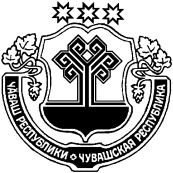 О назначении выборов депутата Собрания депутатов Индырчского сельского поселения Янтиковского района Чувашской Республики В соответствии со ст. 5 Закона Чувашской Республики «О выборах в органы местного самоуправления в Чувашской Республике»,  Уставом Индырчского сельского поселения Янтиковского района Чувашской Республики,  Собрание депутатов Индырчского сельского поселения  р е ш и л о:     1. Назначить выборы депутатов Собрания депутатов Индырчского сельского поселения Янтиковского района Чувашской Республики на 13 сентября 2020 года.      2. Настоящее решение вступает в силу после его официального опубликования.                         Председатель Собрания депутатовИндырчского сельского поселения                                                   Ю.Н.ЕгороваГлава Индырчского сельского поселенияЯнтиковского района Чувашской Республики                                 А.В.Семенов                                                           ЧУВАШСКАЯ РЕСПУБЛИКА ЯНТИКОВСКИЙ РАЙОН ЧĂВАШ РЕСПУБЛИКИТĂВАЙ РАЙОНĚЧĂВАШ РЕСПУБЛИКИТĂВАЙ РАЙОНĚ СОБРАНИЕ ДЕПУТАТОВ ИНДЫРЧСКОГО СЕЛЬСКОГО ПОСЕЛЕНИЯ                      РЕШЕНИЕ23 июня  2020 г. № 6/2деревня ИндырчиЙĂНТĂРЧЧĂ ЯЛ ПОСЕЛЕНИЙĚНДЕПУТАТСЕН ПУХĂВĚЙЫШĂНУ    23 июнь  2020 ç.  6/2 №Йǎнтǎрччǎ ялě» февраль  2019  2/1 № Йǎнтǎрччǎ ялě